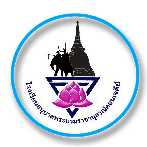 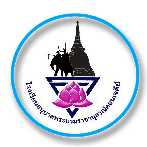 เลขที่ชื่อ – สกุลลงชื่อนักเรียน/ผู้ปกครองลงชื่อนักเรียน/ผู้ปกครองหมายเหตุ (กรณีรับแทน)เลขที่ชื่อ – สกุลรับเอกสารส่งเอกสารหมายเหตุ (กรณีรับแทน)1เด็กชายกันต์         สุวรรณเพชร2เด็กชายนราธิป      ยะนิล3เด็กชายปัณณ์พัฒน์  นาคยศ4เด็กชายราเมศวร์     ผลจรัญ5เด็กชายอดิสรณ์     จันทรัตน์6เด็กชายอัศวาฬินฑ์  สีชมภู7เด็กชายจักรพันธ์     พลายมี8เด็กชายปรานต์ปยุต ศรีสุขรัตนากร9เด็กชายธนดล      อู่อรุณ10เด็กชายผัดไทย11เด็กชายวีรพัทร    อุ่นวิจิตร12เด็กหญิงกชกร     มะโนดุล13เด็กหญิงขวัญชนก  ชุมศรี14เด็กหญิงณัฏฐณิชา จันทร์ศรี15เด็กหญิงณัฐชณานัญท์ ศรีสว่าง16เด็กหญิงดนุลดา  พันธุ์ปาน17เด็กหญิงธัญ      เทพนม18เด็กหญิงนภัสร     เสือพรหม19เด็กหญิงธัญญ์ญาณา  พชรสกุล20เด็กหญิงรินรดา  วงษ์เนียม21เด็กหญิงวรดา     ฐิตะวรรณ22เด็กหญิงวรัลตา    เอี่ยมสกุล23เด็กหญิงศรัณพร     บุญพรม24เด็กหญิงสิรีรัศมิ์     พิมลพรรณ์25เด็กหญิงสุกัญญา    คำดี26เด็กหญิงอลิชา      รุ่งพันธุ์27เด็กหญิงปัณณดา   ดอกพุฒ28เด็กหญิงธนารีย์    ภูฆัง29เด็กหญิงธันยชนก   แซ่ลิ้ม30เด็กหญิงปานรดา   คงกระพันธ์31เด็กหญิงปิยธิดา    เจริญศรี32เด็กหญิงกัญญากร   เกตุคง33เด็กหญิงธนพร   นูมหันต์34เด็กหญิงภัทรนันท์    เคนไชยวงค์35เด็กหญิงพัชรนันท์   วังกรานต์36เด็กหญิงพงศ์พัชรา   คุณฑี37เด็กหญิงนันทิยา   บูรณะจารุ38เด็กหญิงวรรณวิษา  ทิมวงษ์39เด็กหญิงอชิรญา    มาสาท40เด็กหญิงศุภจิตรา   สุริฉาย41เด็กหญิงอนงค์นาถ   สงทอง42เด็กหญิงศรีธรา    ปานมณีเลขที่ชื่อ – สกุลลงชื่อนักเรียน/ผู้ปกครองลงชื่อนักเรียน/ผู้ปกครองหมายเหตุ (กรณีรับแทน)เลขที่ชื่อ – สกุลรับเอกสารส่งเอกสารหมายเหตุ (กรณีรับแทน)1เด็กชายเจษฎา   วรรณดิษฐ์2เด็กชายชนกันต์   โสขำ3เด็กชายธนากร    ฐิติเวศน์4เด็กชายชนะโชติ   ศรีงาม5เด็กชายโชติธรรมสาร อ่อนกล่อม6เด็กชายฐิติวัฒน์   คงวิเชียร7เด็กชายธน     ธนเจริญชัย8เด็กชายธีรวัฒน์    พ่วงรอดพันธ์9เด็กชายเปรมภูรี    ธรรมชัย10เด็กชายพัฒนพล    สุวรรณประทีป11เด็กชายภลนภัส    นาคมังสัง12เด็กชายวีรศักดิ์   ด้วงพรม13เด็กชายสถาพร    เขียวหวาน14เด็กชายอานัส    หระพันธุ์15เด็กชายกิตติกวิน   แหวนทองคำ16เด็กชายทวีสิน    กลัดสุวรรณ17เด็กชายธนากร   พันธ์เอก18เด็กชายอานนท์  สุพรรณคง19เด็กชายสหรัฐ    ผิวอ่อนดี20เด็กชายวิไลพร   ชาวสามทอง21เด็กหญิงชนาภา  เผ่าพันธ์โพธิ์22เด็กหญิงญาติกา  งามพักตร์23เด็กหญิงกวิตา    ศิลารัตน์24เด็กหญิงกัญญรัตน์ ดอกเบญจมาศ25เด็กหญิงทิพย์นารี   นิ่มนวล26เด็กหญิงธัญญาริน  ฟักเงิน27เด็กหญิงพรชนก   เอมอุ่นจิต28เด็กหญิงภควพร   หอมสุก29เด็กหญิงวาสนา    บุบผาแช่ม30เด็กหญิงวรีวรรณ์   หอมไม่หาย31เด็กหญิงอภิญญา   คงมั่น32เด็กหญิงวารุณี    จันทิมาล33เด็กหญิงมาลานี    ลิ้มนุชสวาท34เด็กหญิงสามินี    ไทยศรี35เด็กหญิงธีริศรา     ล่าสิงห์36เด็กหญิงวิภวานี  บำรุงเพ็ชร37เด็กหญิงนภัค    เกิดสมนึก38เด็กหญิงปพิชญา หอมไม่หาย39เด็กหญิงสุพรรษา  กัณสังข์40เด็กหญิงณรัฐพร  เผ่าพันธ์โพธิ์41เด็กชายปรัชญา    จูแนบ42เลขที่ชื่อ – สกุลลงชื่อนักเรียน/ผู้ปกครองลงชื่อนักเรียน/ผู้ปกครองหมายเหตุ (กรณีรับแทน)เลขที่ชื่อ – สกุลรับเอกสารส่งเอกสารหมายเหตุ (กรณีรับแทน)1เด็กชายธีรภัทร     สว่างอารมณ์2เด็กชายศุภฤกษ์   หลวงคล้ายโพธิ์3เด็กชายวิศรุต     หนูนุรัตน์4เด็กชายภาคิณ   เหลืองอรุณ5เด็กชายกิตติพิชญ์  สว่างศรี6เด็กชายกฤษฎา     อำมาตย์มนตรี7เด็กชายครองพล   แย้มพงษ์8เด็กชายชัชนันท์    นิลรักษา9เด็กชายโชติเลิศ   ภู่ชื่น10เด็กชายกษิดิ์เดช   คูเพ่งซัว11เด็กชายปฏิมากร  นิลแดง12เด็กชายปัญณทัต  เทพณรงค์13เด็กชายรพีพัฒน์   ช่างเกวียนดี14เด็กชายวีรภัทร    ดีคล้าย15เด็กชายสุทธิพงศ์  กัณสังข์16เด็กชายธนภูมิ   มะลิถอด17เด็กชายคุณภัทร   รักษี18เด็กชายศิรชานนท์  ยอดสถิต19เด็กชายอนุชา    ยนตะสุข20เด็กชายเจนวิทย์   แสงทนงค์21เด็กชายนที     สร้อยสน22เด็กชายพัชรากร   คล้ายกระแส23เด็กชายรัชพล    แซ่ตั้ง24เด็กชายชนะชัย    เปียปาน25เด็กหญิงญาโณบล   จาง26เด็กหญิงสุธีมา    ญาติโสม27เด็กหญิงกะชามาศ  โพธิ์พันธุ์28เด็กหญิงจิราทร   รุ่งพันธ์29เด็กหญิงชนิภรณ์    เชื้อศรี30เด็กหญิงชุติกาญจน์  เปลี่ยนเจริญ31เด็กหญิงลักษณาภรณ์ ธรรมจะดี32เด็กหญิงศิรภัสสร   ทองสุข33เด็กหญิงอินธุการณ์   มีทองคำ34เด็กหญิงนภสร     สุขชัย35เด็กหญิงพิมดาว   ชมงาม36เด็กหญิงจิราภัค     ฉายบุ37เด็กหญิงธัญญลักษณ์  ศรีคำ38เด็กหญิงวาสนา     ชินโคตร39เด็กหญิงสุทธิกานต์  คงสุข40เด็กหญิงศิรภัสสร  แว่นแก้ว41เด็กหญิงอารยา  ประเสริฐศรีชะนะ42เลขที่ชื่อ – สกุลลงชื่อนักเรียน/ผู้ปกครองลงชื่อนักเรียน/ผู้ปกครองหมายเหตุ (กรณีรับแทน)เลขที่ชื่อ – สกุลรับเอกสารส่งเอกสารหมายเหตุ (กรณีรับแทน)1เด็กชายกฤตติกุล   กลิ่นปลี2เด็กชายรพีภัทร     บุญมี3เด็กชายจักรพงษ์    สุ่นเสา4เด็กชายภคิน      ขจรวรากุล5เด็กชายนาซ่า    ฮาร์เปอร์6เด็กชายภัทรพงศ์ จันทา7เด็กชายภาคภูมิ   ขันธพงษ์8เด็กชายสรนันท์   สวัสดิ์สิริกุล9เด็กชายณรงค์ชัย   คำแผ่น10เด็กชายบุญเดช    คุณโพธิ์11เด็กชายกฤตภาส   ขันทองหล่อ12เด็กชายจารุวิทย์  แก้วปานกัน13เด็กชายชรินทร   อินทรปัจฉา14เด็กชายณัฐนนท์    พิลึก15เด็กชายธนกร    มีชนะ16เด็กชายนิพนธ์   กายแจ่ม17เด็กชายยุทธนา  ลาภวุฒิไกร18เด็กชายรัฐศาสตร์   พลายละหาร19เด็กชายศิริชัย    ดอกชะเอม20เด็กชายศุภโชค   มะระ21เด็กชายสหบดี    โสนอ่อน22เด็กชายสิริวัฒน์   เวชวิฐาน23เด็กชายสุภาพงษ์   สมศรี24เด็กชายอาทิตย์    แก้วฤทธิ์25เด็กชายพงศ์พล    เรืองสวัสดิ์26เด็กชายสุรสิฏฐิ์    เรียนจันทร์27เด็กชายฑิตติพันธ์  คุ้มมาคุ้ม28เด็กหญิงสุพรรณกาญจน์  ฏิธิพิน29เด็กหญิงพรปวีณ์    ศรีวิเชียร30เด็กหญิงเบญจภรณ์   ศรีบุญมี31เด็กหญิงจุฬาลักษณ์  พรมวรรณ32เด็กหญิงสุภาวดี   เทพประสิทธิ์33เด็กหญิงวชิราภรณ์   ส่งเสริม34เด็กหญิงชลลดา   ฟักเงิน35เด็กหญิงพนัชพร   สะสุพันธ์36เด็กหญิงวันวิสา    น่วมสีนวล37เด็กหญิงสิริญญา   พลายโถ38เด็กหญิงสิริณัช   กล่อมสมร39เด็กหญิงนลินี    นูมหันต์40เด็กหญิงศรัยทิพย์   ดอนพรมมะ41เด็กหญิงวริศรา    เกิดมงคล42